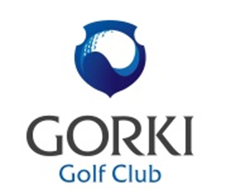 Положение Турнира GORKI CUP 2017ВведениеТурнир GORKI CUP проводится в соответствии с планом мероприятий гольф-клуба Горки, местными правилами проведения Турнира, утвержденных оргкомитетом.Настоящий регламент определяет условия проведения Турнира и другие организационные вопросы.Вопросы обеспечения безопасности участников и зрителей отражены в плане эвакуации Турнира.Организаторы ТурнираОрганизатором Турнира является гольф-клуб GORKI.Цели и задачи ТурнираПовышение спортивного мастерства участников.Сохранение традиционных ценностей гольфа в России.Создание сообщества гольфистов поддерживающих традиционные правила гольф-этикета согласно правилам старинного клуба St. Andrews.Популяризация гольфа в России; сохранение правил, традиций и этикетаВремя и место проведенияТурнир проводится на чемпионском поле GORKI Golf club по адресу:Ленинградская область, Ломоносовский район, у д. ГоркиДаты проведения турнира:03.06.17 - I этап25.06.17 - II этап16.07.17 - III эта20.08.17 – IV этап17.09.17 – V этапВ каждом этапе GORKI CUP также будут разыграны дополнительные номинации:Самый дальний удар (Longest drive).Cамый близкий удар к лунке (Nearest to the pin).Общие вопросыОбщее руководство проведением Турнира осуществляют:Организационный комитет.Главный судья, секретарь.Принять участие в Турнире может любой зарегистрировавшийся игрок, имеющий регистрацию в АГР, предъявивший гандикапную карточку (максимальный игровой гандикап 36 – для членов клуба и гостей).К участию в турнире допускаются спортсмены, имеющие любительский статус.Максимальное количество участников этапа составляет не более 80 человек. В случае превышения числа поданных заявок над максимальным числом участников, преимуществом при включении в число участников пользуются члены гольф-клуба GORKI, а в случае их недостатка – гольфисты, имеющие лучшее значение своего точного гандикапа.К участию допускаются юниоры возрастом до 18 лет.Формат турнираСоревнования проводятся в пяти группах с учетом гандикапа:Группа 1–мужчины с точным гандикапом от 0 до 14,1 в формате стейблфорд – белые ти.Группа 2–мужчины с точным гандикапом от 14,2 до 28,9 в формате стейблфорд – желтые ти.Группа 3–женщины с точным гандикапом от 0 до 30,8 в формате стейблфорд – красные ти.Группа 4 – юниоры с точным гандикапом от 0 до 30,8 в формате стейблфорд – синие ти юноши, красные ти девушки.Игроки проходят один раунд 18 лунок.Независимо от гандикапа, игрок остается и продолжает соревноваться в группе, в которой он начал соревнования. Игрок вправе играть с любых ти (независимо от гандикапа), но результат будет фиксироваться в той группе, в которой был сыгран первый этап. Результат будет считаться в соответствии с гандикапом.Подведение итогов и награждение.По результатам 5 турниров GORKI CUP в каждой гандикапной группе определяется 1,2 и 3 место путем суммирования 3-х лучших результатов очков stableford.Для ежемесячных турниров:В случае равенства результатов, более высокое место в турнирной таблице занимает игрок  с  наименьшим  значением точного гандикапа.Для финальных результатов по итогам трех лучших раундов из пяти:В случае  равенства  результатов  победителем  признается  игрок  с  меньшим  значениемусредненного точного гандикапа за три лучших раунда (берется сумма точных гандикапов зате  три  раунда,  результаты  которых  являются  лучшими  и  участвуют  в  подсчете  итоговыхрезультатов).Главный судья имеет право принимать окончательные решения по спорным вопросам входе соревнования.Темп игры.При игре в формате стейблфорд к группе, отстающей от впереди идущейгруппы на одну и более лунок применяется следующая процедура:Первая фиксация отставания на целую лунку и более -  предупреждение онеобходимости сократить отрыв за следующую лунку и о  возможныхштрафных санкциях;Если разрыв не сокращен в ходе игры следующей лунки -  второепредупреждение и информирование о дальнейших санкциях;Если разрыв не сокращен в ходе игры следующей лунки - по еѐ окончаниивсем игрокам группы объявляется, что следующую лунку они должныпройти без игры и продолжить игру через одну лунку.Регистрация на участиеЗарегистрироваться необходимо не позднее чем за 2 дня до даты проведения турнира до 12.00 потел.: (812) 318 09 90, 8 (921) 895-13-05 или по электронной почте reception@gorkigolf.ruИграСтарт участников происходит согласно стартовому протоколу.Участники должны присутствовать на стартовой площадке ти не позднее, чем за 5минут до назначенного времени старта. Опоздавший к старту участник дисквалифицируется независимо от причин опоздания.НаграждениеИгрок, занявший 1 место в Турнире (в каждой из гандикапных групп), получает главный приз – сезонное членство в гольф-клубе GORKI на 2017 г.Подведение итогов и награждение победителей будет проходить на турнире “Final Swing” 07.10.2017